Aujourd’hui, lundi 23 mars, je te propose…Une dictée de cinq mots (au choix de l’adulte qui te la fais, parmi les listes de mots dans le petit cahier noir) : ………………………………………. 	………………………………………. 	……………………………………….………………………………………. 		………………………………………. Du calcul : Des multiplications : Exemple :  21 x 2 → Il faut décomposer.  21 = 20 + 1 , donc on va pouvoir multiplier chaque nombre par 2, puis additionner les résultats pour trouver le total : 1 x 2 = 2	20 x 2 =  40      40 + 2 = 42	donc 21 x 2 = 42 !	A ton tour ! 11 x 4 = …………..		12 x 3 = …………..		13 x 5 = …………..	Des multiplications par 10, par 100 (en cas de besoin, regarde la boîte à outils : « Multiplier par 10/par 100 dans le cahier rouge) : Calcule : 	254x 10 = …………..		907 x 100 = …………..		75x 10 = …………..Pourras-tu résoudre celles-ci ? (utilise la technique du ou des « 0 », c’est un indice, nous en reparlerons demain) : 3 x 20 = …………..	3 x 200 = …………..		11 x 50 = …………..	11 x 500 = …………..De la Mesure : Entoure le point qui est le milieu du segment [EG]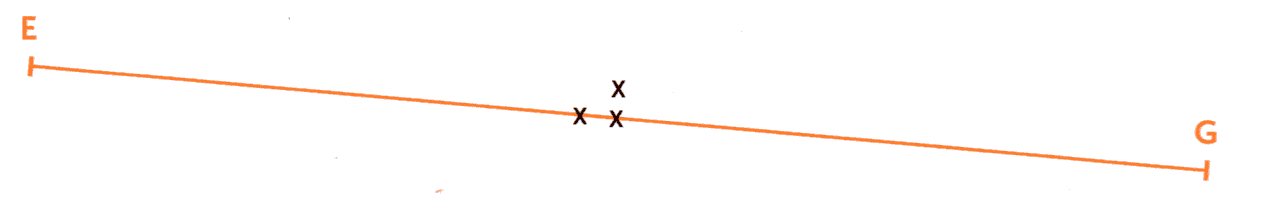 Place le milieu du segment [AB]. Nomme ce point C   A									           BDe la conjugaison : As-tu remarqué que tu avais conjugué un verbe du troisième groupe vendredi ? Nous l’avions dit, les terminaisons sont toujours les mêmes à l’imparfait. « Aller » garde même son radical ! Voyons aussi aujourd’hui la conjugaison des verbes « être » et « avoir », dans la nouvelle trace écrite à coller dans le cahier bleu. Tu t’entraîneras jeudi, donc révise-la bien !(fiche 1 Cjug)La fiche de lecture suivie « Journal d’un chat assassin » → Tu peux en profiter pour t’entraîner à la lecture à voix haute(fiche 3 JCA)Bon travail, et à demain !